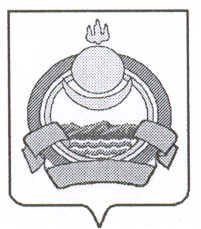 П О С Т А Н О В Л Е Н И Е	администрации муниципального образованиягородского поселения «Поселок Онохой»Республики Бурятия26 апреля 2023г.                                               № 97О принятии решения об участии во Всероссийском конкурсе лучших проектов  создания  комфортной городской среды.В соответствии с Постановлением Правительства Российской Федерации  от 07.03.2018г. №237 «Опредоставлениии  и распределении  средств  государственной поддержки  из федерального  бюджета  бюджетам  субъектов Российской Федерации для поощрения  муниципальных образований – победителей Всероссийского  конкурса  лучших  проектов создания  комфортной  городской среды», п. 11 Правил предоставления  и распределения в 2023-2024годах  средств  государственной поддержки  из федерального  бюджета  бюджетам  субъектов Российской Федерации, входящих в состав  Дальневосточного  Федерального Округа,Федерации для поощрения  муниципальных образований – победителей Всероссийского  конкурса  лучших  проектов создания  комфортной  городской среды, в том числе источником финансового обеспечениякоторых являются бюджетные ассигнования резервного фонда  Правительства Российской  Федерации, утвержденных  Постановлением Правительства Российской Федерации  от22.03.2023г. №443; руководствуясь Уставом муниципального образования городского поселения «Поселок Онохой».постановляю:1. Принять участие во Всероссийском  конкурсе  лучших  проектов создания  комфортной  городской среды в 2023году;2. Организовать  прием  предложений по выбору общественной территории, на которой планируется реализовать проект создания комфортной городской среды на территории поселка Онохойс 27 апреля 2023года  по 11 мая  2023года ;3. Определить  место сбора предложений граждан:- здание Администрации муниципального образования городского поселения «Поселок Онохой», п. Онохой, ул. Гагарина , д.11.4. Осуществлять прием предложений об общественной территории, на которой будет  реализовываться  проект,  в электронной форме  на эл почту. E-mail: izk_zaigraevo@mail.ru.5. Опубликовать настоящее Постановление в газете «Вперед» и разместить на сайте https://администрация-онохой.рф/.6. Контроль за исполнением настоящего Постановления оставляю за собой.Глава муниципального образования,руководитель администрации городского поселения «Поселок Онохой»							    В.В. Иванов